Name: _________________________		Date: ____________					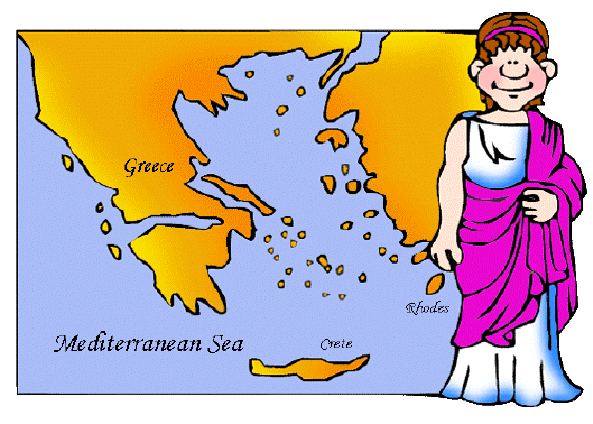 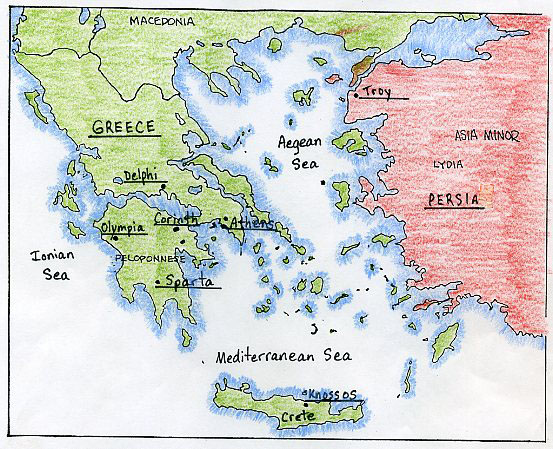 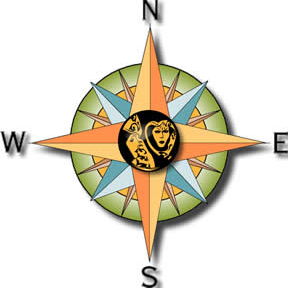 Directions:  Use the map to answer the following questions.1.  Name the Island to the south of Greece. ______________________________________2.  Name the body of water to the south of Peloponnesus. ____________________________3.  Name the body of water to the west of the peninsula of Greece. _____________________4.  Name the Sea to the East of the Peninsula of Greece. ____________________________5.  How is the geography of Greece different from the other civilizations we’ve studied?  __________________________________________________________________________________________________________________________________________________Directions:  Read each statement and decide if it represents an affect of the Mountains or Seas on Greece.  Write Mountain or Sea on the line provided.6.  There was little farmland.							___________________7.  These were a source of food.						___________________8.  These separated villages and towns from each other			___________________9.  These was a way to trade with other civilizations			___________________10.  These made travel difficult							___________________11.  These helped transportation						___________________12.  These allowed for little contact between towns				___________________13.  These helped the Greeks exchange ideas with other cultures.	___________________